 КОНКУРСНОЕ ЗАДАНИЕДЛЯ VII ОТКРЫТОГО РЕГИОНАЛЬНОГО ЧЕМПИОНАТА КРАСНОДАРСКОГО КРАЯ .Компетенция Е53 «Эксплуатация сельскохозяйственных машин»Для основной возрастной категории 16-22годаКонкурсное задание включает в себя следующие разделы: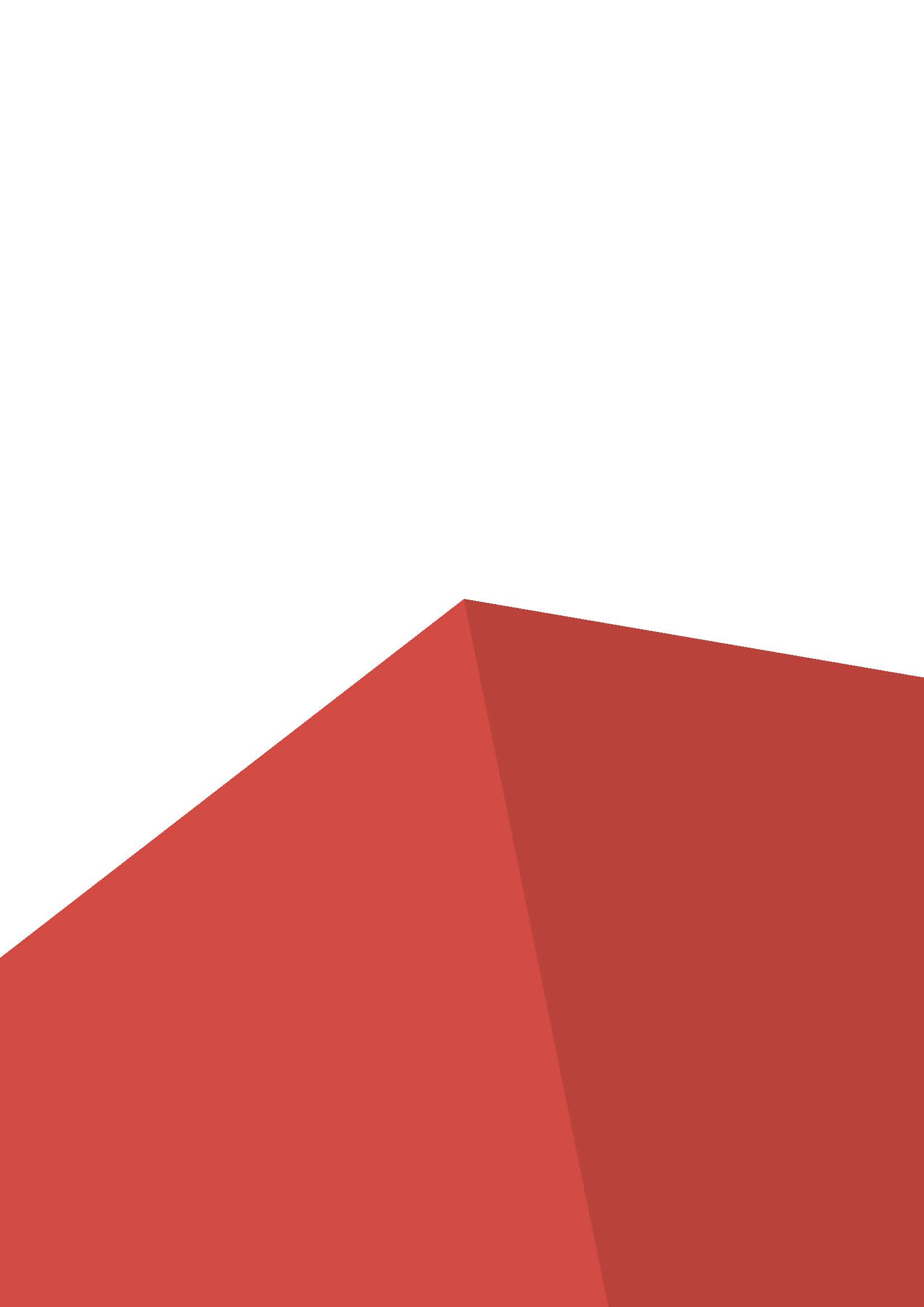 Форма участия в конкурсе: Индивидуальный конкурсОбщее время на выполнение задания: 15 ч.Задание для конкурса Задание конкурса состоит из пяти несвязанных между собой модулей, с применением разной сельскохозяйственной техники и тракторов отечественного и иностранного производства.  Для выполнения всех модулей, конкурсант имеет право использовать всё имеющееся на рабочем месте оборудование и инструмент.Если конкурсант не выполнил задание в одном из модулей, к нему вернуться он не может. Задание считается выполненным, если все модули сделаны в основное время, в полном объёме и трактор, агрегат, узел находятся в рабочем состоянии.После выполнения задания конкурсант должен получить подтверждение эксперта о выполнении задания.Время начала и окончания выполнения задания (включая паузы и т.п.) проставляет эксперт. Участник должен убедиться в том, что время начала указано корректно.Методика оценки результатов определяется экспертным сообществом в день С-2 начала проведения чемпионата.Конкурсанты не имеющие спецодежды, спецобуви, очков, перчаток, не прошедшие инструктаж по технике безопасности и охране здоровья к выполнению заданияне допускаются.Эксперты не прошедшие инструктаж по технике безопасности, охране здоровья, не имеющие специальной обуви, спецодежды, очков к работе на площадке не допускаются.Модули задания и необходимое времяТаблица 1.Модуль A-Электрооборудование и электроника.А1- На данном этапе модуля конкурсанту необходимо определить неисправностив системе запуска двигателя, системы управления впрыском топлива CommonRail, системы освещения и сигнализации, систем контроля трактора, устранить неисправности, провестидиагностирование работы двигателя с помощью диагностического сканера, привести системы в рабочее состояние. Результаты работы (обнаруженные и устранённые неисправности, результаты диагностирования, состояние систем по окончании работы) записать в дефектную ведомость.A2 – Данный этап модуля направлен на программирование навигационного комплекса системы точного земледелия на выполнение работы с сельскохозяйственной машиной на поле с заданными нормативными показателями работы (норма внесения препарата на гектар, норма высева семян на гектар и т.д.). После загрузки необходимых данных в навигационный комплекс необходимо провести обработку участков двух полей с разбивкой поля на треки «по траектории движения» (первое поле) и с разбивкой поля на треки «по двум точкам А и В» (второе поле). Обработку проводить до полного расходования препарата в баке опрыскивателя или семян в бункере посевного комплекса. Результаты работы (общая площадь полей, площадь обработанных участков, норма внесения препарата/норма высева семян, скорость движения агрегата и другие важные параметры настройки с/х машины) записать в дефектную ведомость.Модуль В- Двигатель.В1- На данном этапе модуля конкурсанту необходимо выполнить обслуживание фильтров грубой и тонкой очистки топлива, соединить топливопроводы согласно схеме подачи топлива, проверить и отрегулировать установочный угол опережения впрыска топлива, проверить форсунки на давление начала впрыска и качество распыла топлива, устранить неисправности в системе питания низкого давления, запустить дизель и оценить его работу. Результаты работы (обнаруженные и устранённые неисправности, результаты проведённых регулировок, состояние систем по окончании работы) записать в дефектную ведомость.В2- Конкурсанту необходимо провести разборку двигателя, провести диагностику,  определить неисправности, устранить неисправности, провести необходимые метрологические измерения, регулировки, провести сборку  в правильной последовательности. Выбрать правильные моменты затяжки. Результаты работы (обнаруженные и устранённые неисправности, результаты проведённых замеров, моменты затяжки ответственных резьбовых соединений, состояние двигателя по окончании работы, рекомендации) записать в дефектную ведомость.Модуль С- Механический привод.Конкурсанту необходимо провести подготовку трактора к работе с пресс- подборщиком, агрегатирование пресс-подборщика с трактором, устранение неисправностей, регулировку и подготовку пресс-подборщика к работе в заданных условиях, проверку работы механизмов и систем пресс- подборщика. Результаты работы (обнаруженные и устранённые неисправности, результаты проведённых регулировок по трактору и по пресс-подборщику, состояние механизмов по окончании работы) записать в дефектную ведомость.Модуль D- Гидравлика.D1- На данном этапе модуля конкурсанту необходимо составить гидропривод по заданной схеме на учебном стенде, включить гидропривод в работу, определить энергетические параметры работы агрегатов гидропривода. Результаты работы (результаты проведённых замеров (подача насоса, давление и расход жидкости в различных агрегатах), состояние механизмов по окончании работы) записать в дефектную ведомость.D2- На данном этапе модуля конкурсанту необходимо подготовить к работе трактор с экскаваторно- бульдозерным оборудованием, устранить обнаруженные неисправности, провести диагностирование и регулировки гидросистем управления экскаваторно- бульдозерным оборудованием, проверить работу экскаваторно- бульдозерного оборудования. Результаты работы (обнаруженные и устранённые неисправности, результаты диагностирования и проведённых регулировок, состояние механизмов по окончании работы) записать в дефектную ведомость.Модуль Е- Комплектование пахотного агрегата.Конкурсанту необходимо провести комплектование пахотного агрегата, подготовить трактор для работы с пахотным агрегатом, провести агрегатирование трактора с пахотным агрегатом, адаптировать пахотный агрегат к трактору, отрегулировать пахотный агрегат на заданные условия работы. Результаты работы (обнаруженные и устранённые неисправности, результаты проведённых регулировок по трактору и посевному комплексу, состояние механизмов по окончании работы) записать в дефектную ведомость.Критерии оценки.Таблица 2.Наименование модуляНаименование модуляСоревновательный день(С1, С2, С3)Время на заданиеAЭлектрооборудование и электроникаС1,С2,С3.3 часаBДвигательС1,С2,С3.3 часаCМеханический приводС1,С2,С3.3 часаDГидравликаС1,С2,С3.3 часаEКомплектование пахотного агрегатаС1,С2,С3.3 часаКритерийКритерийБаллыБаллыБаллыКритерийКритерийСудейские аспектыОбъективная оценкаВсегоAЭлектрооборудование и электроника0025AА1 Устранение неисправностей и диагностика электрооборудования трактора01525AА2 Настройка систем точного земледелия01025BДвигатель 0030BВ1 Устранение неисправностей и ТО системы питания01530BВ2 Двигатель (механическая часть)01530CМеханический привод01010DГидравлика 0020DD1 Сборка и диагностирование гидропривода на учебном стенде01020DD2 Устранение неисправностей и обслуживание гидросистемы трактора01020EКомплектование пахотного агрегата01515Всего0100100